 两个学校考点图和平面位置图（一） 荆楚理工学院考点图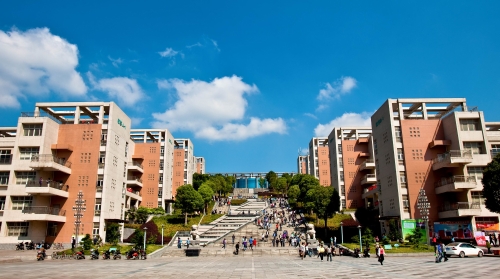 教学楼：A栋、B栋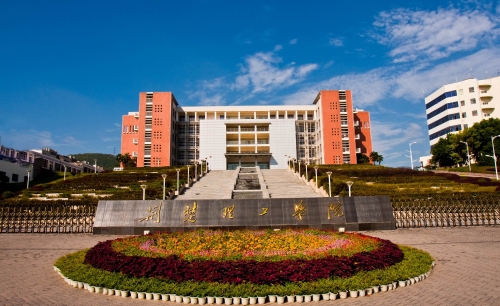 教学楼：四合院（二） 荆门职业学院考点图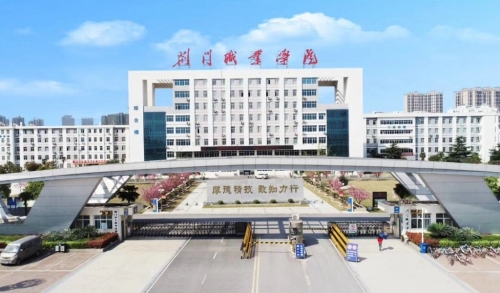 荆门职业学院（西南门）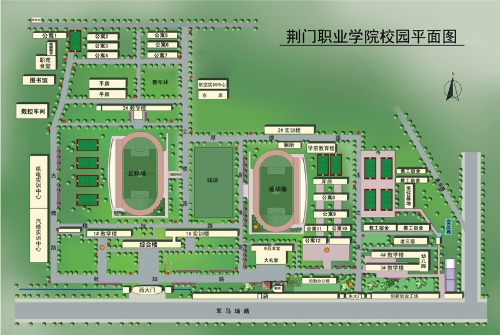 荆门职业学院校园平面图（三）两考点平面位置图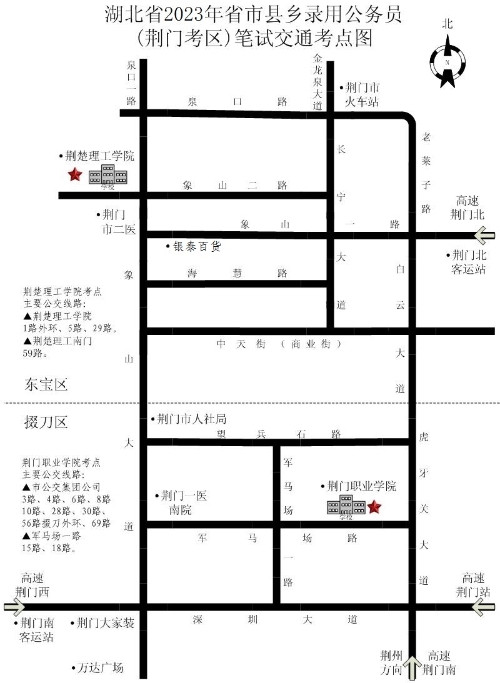 荆门考区两个考点学校距离较远，请考前核对准考证上的考点地址，切勿走错考点！九、 二个考点学校导航地址及公交车车次（一）荆楚理工学院考点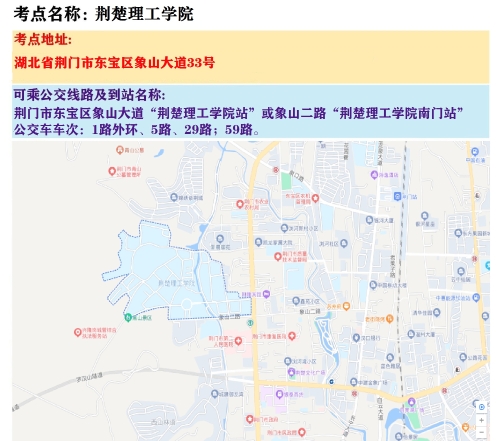 （二）荆门职业学院考点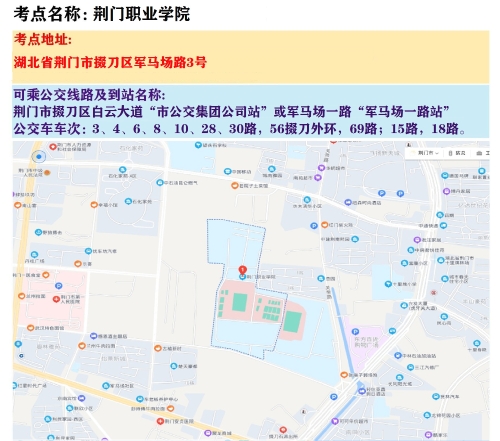 十、 二个考点学校周边酒店分布图（一）荆楚理工学院考点周边酒店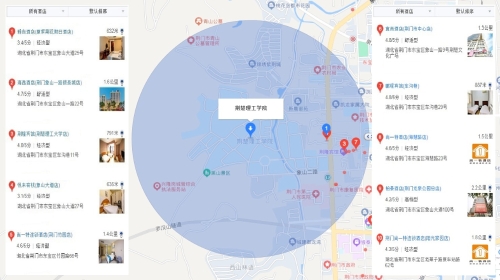 考点地址：荆门市东宝区象山大道33号（二）荆门职业学院考点周边酒店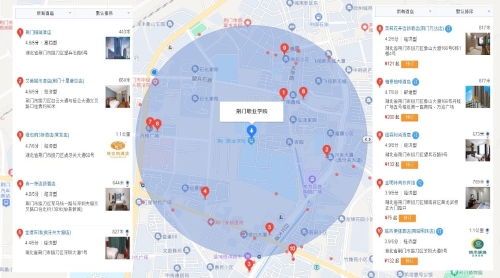 考点地址：荆门市掇刀区军马场路3号